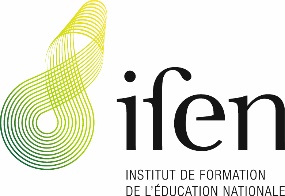 Proposition à l’attention des enseignant/e/s-stagiaires et des enseignant/e/s chargé/e/s de coursde l’enseignement fondamental„Mes positionnements en rapport avec le référentiel des compétences ciblées sur le stage“Positionnement Au cours des années précédentes, vous avez sans aucun doute fait des expériences qui ont contribué au renforcement de vos compétences dans des domaines très variés. En vous rapportant à des événements, des activités, des recherches, des rencontres ou tout autre élément qui a été particulièrement significatif pour votre développement, évaluez votre niveau de compétences dans les domaines généraux indiqués sur le diagramme.Estimez vos compétences par rapport au référentiel des compétences ciblées sur le stage en vous situant sur une échelle de 0 à 5 :0 absence d’éléments (expériences, recherches, entretiens, projets réalisés, formations etc.) en lien avec le domaine de compétences 1 je ne constate que quelques rares éléments en lien avec le domaine de compétences2 je constate quelques éléments en lien avec le domaine de compétences 3 je constate des éléments pertinents, en lien direct avec le domaine de compétences4 je constate beaucoup d’éléments pertinents, en lien direct avec le domaine de compétences5 je constate de très nombreux éléments pertinents, en lien direct avec le domaine de compétencesRemarques, réflexions par rapport au premier positionnement: Agir en professionnel/leInscrire son action dans une dynamique collectiveCoopérer avec les parents d’élèvesConcevoir et mettre en œuvre des situations d’apprentissageOrganiser le fonctionnement du groupe-classeÉvaluer les apprentissagesMaîtriser les savoirs psychopédagogiques et disciplinairesCommuniquer avec les élèves et les partenaires internes et externes à l’établissement scolaireMaîtriser les technologies de l’information et de la communication liées à l’enseignement (TICE)Remarques, réflexions par rapport au deuxième positionnement: Agir en professionnel/leInscrire son action dans une dynamique collectiveCoopérer avec les parents d’élèvesConcevoir et mettre en œuvre des situations d’apprentissageOrganiser le fonctionnement du groupe-classeÉvaluer les apprentissagesMaîtriser les savoirs psychopédagogiques et disciplinairesCommuniquer avec les élèves et les partenaires internes et externes à l’établissement scolaireMaîtriser les technologies de l’information et de la communication liées à l’enseignement (TICE)Remarques, réflexions par rapport au troisième positionnement: Agir en professionnel/leInscrire son action dans une dynamique collectiveCoopérer avec les parents d’élèvesConcevoir et mettre en œuvre des situations d’apprentissageOrganiser le fonctionnement du groupe-classeÉvaluer les apprentissagesMaîtriser les savoirs psychopédagogiques et disciplinairesCommuniquer avec les élèves et les partenaires internes et externes à l’établissement scolaireMaîtriser les technologies de l’information et de la communication liées à l’enseignement (TICE)